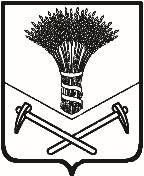 АДМИНИСТРАЦИЯ  ХОРОЛЬСКОГО  МУНИЦИПАЛЬНОГО  РАЙОНАПОСТАНОВЛЕНИЕ28 января 2020 г.                               с.Хороль	        № 47О внесении изменений в постановление администрации Хорольского муниципального района от 25 сентября 2013 г. №786 «Об утверждении муниципальной программы «Развитие образования Хорольского муниципального района» на 2014-2022 годы» (с изменениями от 30 июня 2014 г. №549, 23 сентября 2014 г. № 827, 30 октября 2014 г.  №952, 31 декабря 2014 г. №1198, 3 апреля 2015 г. №242, 9 июня 2015 г. №374, 22 октября 2015 г. №597, 4 февраля 2016 г. №51, 31 марта 2016 г. №184, 20 июня 2016 г. №305, 31 августа 2016 г. №407, 29 декабря 2016 г. №639, 15 марта 2017 г. №368, 26 июля 2017 г. №839, 27 декабря 2017 г. №1330, 14 марта 2018 г. №172, 20 июля 2018 г. №505, 31 августа 2018 г. №617, 29 декабря 2018 г. №883, 21 февраля 2019 г. №114, 12 августа 2019 г. №595, 30 августа 2019 г. №649, 30 декабря 2019 г. № 1008)В соответствии с постановлениями администрации Хорольского муниципального района от 3 сентября 2013 г. № 724 «Об утверждении Порядка разработки, реализации и оценки эффективности муниципальных программ Хорольского муниципального района» (с изменениями от 13 декабря 2019 г. №944), 23 сентября 2013 г. №769 «Об утверждении Перечня муниципальных программ Хорольского муниципального района» (с изменениями от 29 мая 2014 г. №451, 30 октября 2014 г. №951, 5 июня 2015 г. №362, 29 июля 2015 г. №451, 21 сентября 2015 г. №520, 11 октября 2016 г. №456, 24 ноября 2016 г. №552, 9 декабря 2016 г. №591, 18 августа 2017 г. №912, 10 августа 2018 г. №570, 19 декабря 2018 г. №835, 28 мая 2019 г. №388, 22 июля 2019 г. №532, 21 августа 2019 г. №612, 16 сентября 2019 г. №688)), руководствуясь Уставом Хорольского муниципального района Приморского края администрация Хорольского муниципального районаПОСТАНОВЛЯЕТ:000047*1. Внести в муниципальную программу «Развитие образования Хорольского муниципального района» на 2014-2022 годы», утвержденную постановлением администрации Хорольского муниципального района от 25 сентября 2013 г. №786 «Об утверждении муниципальной программы «Развитие образования Хорольского муниципального района» на 2014-2022 годы» (с изменениями от 30 июня 2014 г. №549, 23 сентября 2014 г. №827, 30 октября 2014 г. №952, 31 декабря 2014 г. №1198, 3 апреля 2015 г. №242, 9 июня 2015 г. №374, 22 октября 2015 г. №597, 4 февраля 2016 г. №51, 31 марта 2016 г. №184, 20 июня 2016 г. №305, 31 августа 2016 г. №407, 29 декабря 2016 г. №639, 15 марта 2017 г. №368, 26 июля 2017 г. №839, 27 декабря 2017 г. №1330, 14 марта 2018 г. №172, 28 июля 2018 г. №505, 31 августа 2018 г. №617, 29 декабря 2018 г. №883, 21 февраля 2019 г. №114, 12 августа 2019 г. №595, 30 августа 2019 г. №649, 30 декабря 2019 г. № 1008) (далее – Программа), следующие изменения:в паспорте Программы строку «Цели муниципальной программы» изложить в следующей редакции: «Создание в системе дошкольного, общего и дополнительного образования равных возможностей для получения качественного образования и социализации детей; поддержка семей имеющих детей, путем создания новых мест для детей в возрасте от 1,5 до 3-х лет; обеспечение условий для успешного прохождения аттестации выпускников общеобразовательных учреждений, снижение количества выпускников не сдавших единый государственный экзамен до 0,5% от общего количества выпускников.».2. Постановление обнародовать в установленном порядке и разместить на официальном сайте администрации Хорольского муниципального района в информационно-телекоммуникационной сети «Интернет».3. Постановление вступает в силу со дня его обнародования.Глава Хорольского муниципальногорайона - глава администрациимуниципального районаА.А. Губайдуллин